На основу члана 50. Закона о државним службеницима и члана 4. став 1. Уредбе о  интерном и јавном конкурсу за попуњавање радних места у државним органима оглашава
ИНТЕРНИ КОНКУРС ЗА ПОПУЊАВАЊЕ ИЗВРШИЛАЧКИХ РАДНИХ МЕСТА У               МИНИСТАРСТВУ ФИНАНСИЈА – УПРАВИ ЗА ТРЕЗОРI Орган у коме се попуњаваjу радна места: Министарство финансија – Управа за трезор, Поп Лукина 7-9, БеоградII Радна место која се попуњавају:1. Радно место за исплате директних подстицаја, у звању млађи саветник, Група за директне подстицаје, Одељење за извршавање јавних плаћања, Сектор за јавна плаћања и фискалну статистику, Централа Београд - 1 извршилац.Опис послова: Обавља послове у вези са вођењем регистра и расподелом средстава директних подстицаја; израђује информације и обрађује питања из области вођења регистара и расподеле средстава директних подстицаја; сарађује са организационим јединицама у вези послова из делокруга рада Групе; учествује у припреми предлога прописа, пројектних захтева и процедура и у изради и имплементацији програмских решења и праћење њихове примене у организационим јединицама Управе; сарађује са надлежним органима и организацијама у вези извршавања послова и унапређења начина рада; обавља и друге послове по налогу непосредног руководиоца.Услови: Стечено високо образовање из научне, односно стручне области у оквиру образовно-научног поља друштвено-хуманистичких, природно-математичких или техничко-технолошких наука на основним академским студијама у обиму од најмање 240 ЕСПБ бодова, мастер академским студијама, специјалистичким академским студијама, специјалистичким струковним студијама, односно на основним студијама у трајању од најмање четири године или специјалистичким студијама на факултету; најмање 1 година радног искуства у струци или најмање пет година радног стажа у државним органима; положен државни стручни испит; као и компетенције потребне за рад на радном месту.2. Радно место за послове буџетских евиденција и фискалне статистике, у звању сарадник, експозитура Власотинце, филијала Лесковац - 1 извршилац.Опис послова: Контролише примену упутства о уплати, распореду јавних прихода и примања; врши повраћај јавних прихода по захтеву надлежних органа и поступа по рекламацијама банака за исправку грешака у платном промету приликом уплате јавних прихода; обавља контролу поднете документације за упис, промену и брисање из регистра и поднете документације за отварање, промену и укидање подрачуна корисника јавних средстава; обавља рачунску и логичку контролу података из образаца П/Р локалних самоуправа и отклања уочене пропусте; врши усаглашавање Извештаја Т-Трезор са јединицама локалне власти и филијала Републичког фонда за здравствено осигурање; издаје налоге за ванредна пражњења рачуна за уплату јавних прихода у корист рачуна Републике, јединица локалних власти и организација за обавезно социјално осигурање, по захтеву надлежних органа; доставља податке о апропријацијама локалних самоуправа за потребе принудне наплате и обавља и друге послове по налогу непосредног руководиоца.Услови: Стечено високо образовање из научне, односно стручне области у оквиру образовно-научног поља друштвено-хуманистичких, природно-математичких или техничко-технолошких наука на основним академским студијама у обиму од 180 ЕСПБ бодова, основним струковним студијама, односно на студијама у трајању до три године; положен државни стручни испит; најмање 3 године радног искуства у струци; као и компетенције потребне за рад на радном месту. III Место рада: - за радно место под редним бројем 1:  Београд, Поп Лукина 7-9;                               - за радно место под редним бројем 2: Власотинце, Трг ослобођења 27.IV Врста радног односа: радно место попуњава се заснивањем радног односа на неодређено време.V Компетенције које се проверавају у изборном поступку:Сагласно члану 9. Закона о државним службеницима, прописано је да су кандидатима при запошљавању у државни орган, под једнаким условима доступна сва радна места и да се избор кандидата врши на основу провере компетенција. Изборни поступак спроводи се у више обавезних фаза и то следећим редоследом: провера општих функционалних компетенција, провера посебних функционалних компетенција, провера понашајних компетенција и интервју са комисијом.На интерном конкурсу за извршилачка радна места која нису руководећа, не проверавају се опште функционалне и понашајне компетенције, а за радна места која су руководећа не проверавају се опште функционалне компетенције.У свакој фази изборног поступка врши се вредновање кандидата и само кандидат који испуни унапред одређено мерило за проверу одређене компетенције у једној фази изборног поступка може да учествује у провери следеће компетенције у истој или наредној фази.Провера посебних функционалних компетенција:За радно место под редним бројем 1.1. Посебна функционална компетенција за област рада стручно - оперативни послови (методе и технике опсервације, прикупљања и евидентирања података; технике обраде и израде прегледа података; методе и технике израде извештаја на основу одређених евиденција) - провераваће се путем симулације (писано). 2. Посебна функционална компетенција за област рада финансијско – материјални послови (буџетски систем Републике Србије; методе и поступци финансијског планирања, анализе и извештавања) - провераваће се путем симулације (писано).3. Посебна функционална компетенција за одређено радно место - прописи из делокруга радног места (Закон о општем управном поступку; Закон о подстицајима у пољопривреди и руралном развоју; Правилник о упису у регистар пољопривредних газдинстава и обнови регистрације, као и о условима за пасиван статус пољопривредног газдинства) - провераваће се путем симулације (писано).За радно место под редним бројем 2. 1. Посебна функционална компетенција за област рада стручно - оперативни послови (методе и технике опсервације, прикупљања и евидентирања података; технике обраде и израде прегледа података; методе и технике израде извештаја на основу одређених евиденција)  - провераваће се путем симулације (писано). 2. Посебна функционална компетенција за области рада финансијско – материјални послови (буџетски систем Републике Србије) - провераваће се путем симулације (писано).3. Посебна функционална компетенција за одређено радно место - прописи из делокруга радног места (Закон о платним услугама; Закон о платном промету; Закон о општем управном поступку; Уредба о јединственој тарифи по којој се наплаћују накнаде за услуге које врши Управа за трезор; Правилник о условима и начину вођења рачуна за уплату јавних прихода и распоред средстава са тих рачуна; Правилник о начину припреме, састављања и подношења финансијских извештаја корисника буџетских средстава, корисника средстава организација за обавезно социјално осигурање и буџетских фондова;  Правилник о плану подрачуна консолидованог рачуна трезора; Правилник о систему извршења буџета Републике Србије; Правилник о начину и поступку обављања платног промета у оквиру консолидованог рачуна трезора)  - провераваће се путем симулације (писано).Информације о материјалима за припрему кандидата за проверу посебних функционалних компетенција могу се наћи на интернет презентацији Министарства финансија – Управе за трезор http://www.trezor.gov.rs/src/competitions/Интервју са комисијом: Процена мотивације за рад на радном месту и прихватање вредности државних органа провераваће се путем интервјуа са комисијом (усмено).VI Адреса на коју се подноси попуњен образац пријаве за интерни конкурс: Образац пријаве на конкурс шаље се поштом или предаје непосредно на адресу писарнице Министарства финансија – Управе за трезор, Поп Лукина 7-9, 11000 Београд, са назнаком „За интерни конкурс за попуњавање извршилачких радних места”.VII Лице које је задужено за давање обавештења о интерном конкурсу: Катарина Грујичић Шућура, тел: 011 29 27 602 од 10.00 до 13.00 часова.VIII Датум оглашавања:  11. октобар 2023. године.IX Рок за подношење пријава на интерни конкурс је осам дана и почиње да тече  12. октобра 2023. године и истиче 19. октобра 2023. године.X Пријава на интерни конкурс врши се на Обрасцу пријаве који је доступан на интернет презентацији Службе за управљање кадровима (www.suk.gov.rs), интернет презентацији Министарства финансија – Управе за трезор (www.trezor.gov.rs) или у штампаној верзији на писарници Министарства финансија – Управе за трезор, Поп Лукина 7-9, Београд.Приликом предаје пријаве на интерни конкурс, пријава добија шифру под којом подносилац пријаве учествује у даљем изборном поступку. Подносилац пријаве се обавештава о додељеној шифри у року од три дана од пријема пријаве, достављањем наведеног податка на начин који је у пријави назначио за доставу обавештења.Пример правилно попуњеног обрасца пријаве доступан је на блогу Службе за управљање кадровима (https://kutak.suk.gov.rs/vodic-za-kandidate) у одељку ,,Образац пријаве''.XI Докази које прилажу кандидати који су успешно прошли фазу изборног поступка пре интервјуа са Конкурсном комисијом: оригинал или оверена фотокопија дипломе којом се потврђује стручна спрема; оригинал или оверена фотокопија доказа о положеном државном стручном испиту за рад у државним органима (кандидати са положеним правосудним испитом уместо доказа о положеном државном стручном испиту, подносе доказ о положеном правосудном испиту); оригинал или оверена фотокопија доказа о радном искуству у струци (потврда, решење и други акти којима се доказује на којим пословима, у ком периоду и са којом стручном спремом је стечено радно искуство), оригинал или оверена фотокопија решења о распоређивању или премештају у органу у коме ради или решења да је државни службеник нераспоређен.Сви докази прилажу се у оригиналу или фотокопији која је оверена код јавног бележника (изузетно у градовима и општинама у којима нису именовани јавни бележници, приложени докази могу бити оверени у основним судовима, судским јединицама, пријемним канцеларијама основних судова, односно општинским управама као поверени посао).Као доказ се могу приложити и фотокопије докумената које су оверене пре 1. марта 2017. године у основним судовима, односно општинскоj управи. Законом о општем управном поступку („Службени гласник РС”, број: 18/16) је, између осталог, прописано да су органи у обавези да по службеној дужности, када је то неопходно за одлучивање, у складу са законским роковима, бесплатно размењују, врше увид, обрађују и прибављају личне податке о чињеницама садржаним у службеним евиденцијама, осим ако странка изричито изјави да ће податке прибавити сама. Документ о чињеницама о којима се води службена евиденција je: уверење о положеном државном стручном испиту за рад у државним органима, односно уверење о положеном правосудном испиту. Потребно је да учесник конкурса у делу Изјава*, у обрасцу пријаве, заокружи на који начин жели да се прибаве његови подаци из службених евиденција. 
XII Рок за подношење доказа: кандидати који су успешно прошли претходну фазу изборног поступка, пре интервјуа са Конкурсном комисијом позивају се да у року од пет радних дана од дана пријема обавештења доставе наведене доказе који се прилажу у конкурсном поступку.
Кандидати који не доставе наведене доказе који се прилажу у конкурсном поступку, односно који на основу достављених или прибављених доказа не испуњавају услове за запослење, писмено се обавештавају да су искључени из даљег изборног поступка. Докази се достављају на адресу Министарства финансија – Управе за трезор, Поп Лукина 7-9, Београд.XIII Датум и место провере компетенција кандидата у изборном поступку: 
Са кандидатима чије су пријаве благовремене, допуштене, разумљиве, потпуне и који испуњавају услове предвиђене огласом о интерном конкурсу, на основу података наведених у обрасцу пријаве на конкурс, изборни поступак ће се спровести почев од 25. октобра 2023. године.Провера посебних функционалних компетенција и интервју са Конкурсном комисијом ће се обавити у просторијама Министарства финансија – Управа за трезор, Београд, Поп Лукина 7-9.Кандидати ће о датуму, месту и времену спровођења сваке фазе изборног поступка бити обавештени на контакте (бројеве телефона или електронске адресе), које наведу у својим обрасцима пријава.XIV Државни службеници који имају право да учествују на интерном конкурсу:
На интерном конкурсу могу да учествују само државни службеници  запослени на неодређено време из органа државне управе и служби Владе. Државни службеник који је засновао радни однос на неодређено време, а који нема положен државни стручни испит са високим образовањем, може да учествује на интерном конкурсу и да уколико буде изабран у конкурсном поступку положи државни стручни испит у року утврђеним Законом о државним службеницима („Сл. гласник РС", бр. 79/2005, 81/2005 - испр, 83/2005 - испр, 64/2007, 67/2007 - испр, 116/2008, 104/2009, 99/2014, 94/2017, 95/2018, 157/2020 и 142/22).  Напоменe: Неблаговремене, недопуштене, неразумљиве или непотпуне пријаве биће одбачене.
Интерни конкурс спроводи Конкурсна комисија коју је именовао  директор Управе за трезор. Овај конкурс се објављује на интернет презентацији и огласној табли Службе за управљање кадровима и интернет презентацији и огласној табли Министарства финансија – Управе за трезор.Сви изрази, појмови, именице, придеви и глаголи у овом огласу који су употребљени у мушком граматичком роду, односе се без дискриминације и на особе женског пола.	               Д И Р Е К Т О Р	           др Данило Рончевић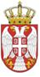 РЕПУБЛИКА СРБИЈАВЛАДАСлужба за управљање кадровима Београд